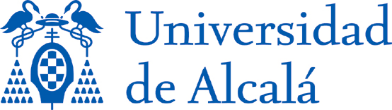 ACEPTACIÓN DEBECA ERASMUS+ KA171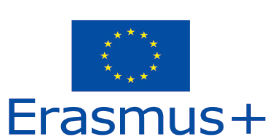 MOVILIDAD PARA DOCENCIA/FORMACIÓNACEPTACIÓN DE LA BECABeneficiario de una Beca Erasmus+ Movilidad PDI/PAS, para el curso 2022/23, ACEPTA las siguientes condiciones:CONDICIONES:(*) = Si se conoceEn la que el beneficiario figura como titular. MOVILIDAD PARA DOCENCIA/FORMACIÓNACEPTACIÓN DE LA BECABeneficiario de una Beca Erasmus+ Movilidad PDI/PAS, para el curso 2022/23, ACEPTA las siguientes condiciones:CONDICIONES:(*) = Si se conoceEn la que el beneficiario figura como titular. MOVILIDAD PARA DOCENCIA/FORMACIÓNACEPTACIÓN DE LA BECABeneficiario de una Beca Erasmus+ Movilidad PDI/PAS, para el curso 2022/23, ACEPTA las siguientes condiciones:CONDICIONES:(*) = Si se conoceEn la que el beneficiario figura como titular. 